Section A  -  Part 2 will need to be completed for each child.  Applications will only be considered if all sections are completed and submitted within the timeframe.   Section B - What specifically are the SEND needs of the child?Section C – Each application MUST include the following evidence (please tick) Section D – Details of the individual child’s SEND Section E – Parental Consent  (Privacy notice and Declaration)Torbay Children’s Services Consent to Share Information                             To help us work with you we would like to ask for your permission to share with and/or gather information from other external agencies so we can identify and provide support to best meet your family’s needs and keep you all safe. I agree to the gathering / sharing of my & my child(ren)’s personal information with other external agencies. I do not agree to the gathering / sharing of my & my child(ren)’s personal information and I have been informed and given the opportunity to discuss what this may mean to me and my family.   I agree to the gathering / sharing of my & my child(ren)’s personal information with other external agencies except for: I have read and understand the privacy notice provided (overleaf) Yes  No 	I am happy to be contacted to give feedback about the support I receive to help Children Services improve and get better Yes 	No *I understand and agree to sharing of information as shown above: *At least one signature from the first three boxes is required for this referralThe information we gather will be held securely in accordance with the Data Protection Act. You can withdraw your consent at any time.Children’s Services Privacy Notice What information will we be processing?We need to process personal information about you such as your name, address, contact details, images, employment, and past employment details. We process personal information including multi agency safeguarding information to carry out assessments and may need to hold records of any court proceedings. We may need to hold physical and mental health information (including your NHS number). We will need to hold information regarding your circumstances and the reason we are working with you, this can include special category data such as details of your race and ethnic origin, your sexual orientation and life, religious or philosophical beliefs and group (such as trade union) membership and affiliations.We will request and process personal information provided by other organisations and bodies including, but not limited to, Torbay Children’s Services, other social care services, education providers, healthcare providers and the police.We are the 'data controller' in relation to your data.Why will we be processing it?We need to know this information about you so that we can help make sure you and your children's needs are met. We can do this by carrying out assessments to identify and deliver a wide range of services and support. If appropriate the information will help to formulate, review, and monitor your child’s progress against plans.Your personal data may be anonymised and processed to help inform how we improve the service for others.What is our lawful basis?Our lawful basis for processing this personal and special category data is that is a task carried out in the public interest outlined in the General Data Protection Regulation as:Article 6(1)(e) processing is necessary for the performance of a task carried out in the public interest or in the exercise of official authority vested in the controller;Article 9(2)(g) processing is necessary for reasons of substantial public interest, on the basis of Union or Member State law which shall be proportionate to the aim pursued. These laws being:Children Act 1989		- Children and Families Act 2014Children Act 2004		- Children and Young Persons Act 2008	Equality Act 2010Do we share your information?We may share your personal information with other organisations and bodies including, but not limited to, Torbay Children’s Services, other social care services, education providers, healthcare providers and the police.Information about you may be provided to us by other organisations and bodies including those listed above.We do not trade personal information for any commercial purposes, and we will only disclose your personal information if we have a lawful basis to do so, such as for the prevention and detection of crime.How long do we keep your information?We hold your information in line with associated retention periods defined by the different departments that process your personal information. What are my rights?Torbay Council’s Information Rights Policy is available upon request and can be found online at: www.torbay.gov.uk/council/information-and-data/data-protection/your-rights/.  Privacy Notices can be found online at: https://www.torbay.gov.uk/council/information-and-data/data-protection/privacy-notice/childrens-pn/All applications should be emailed to earlyyearssend@torbay.gov.uk PART 2 for Childminders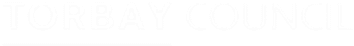 Activity Led Funding for Inclusion(ALFI) Child & family details:Child & family details:Child & family details:Child & family details:Child & family details:Child & family details:Child & family details:Child & family details:Child & family details:Child & family details:Child & family details:Child & family details:Child’s NameDate of Birth:Chronological Age:Chronological Age:Chronological Age:Full address Parent/Carer 1 Does the parent/carer have Parental Responsibility (PR)?Does the parent/carer have Parental Responsibility (PR)?Yes NoYes NoYes NoIf ‘no’, who does have PR?If ‘no’, who does have PR?If ‘no’, who does have PR?Full address Telephone number Email address Email address DOBDOBDOBParent/Carer 2Does the parent/carer have Parental Responsibility (PR)?Yes No Yes No Yes No Yes No If ‘no’, who does have PR?If ‘no’, who does have PR?If ‘no’, who does have PR?Full address Telephone number Email address Email address DOBDOBDOBChildminder’s details:Childminder’s details:Childminder’s details:Childminder’s details:Childminder’s details:Childminder’s details:Childminder’s details:Childminder’s details:Childminder’s details:Childminder’s details:Childminder’s details:Childminder’s details:Childminder’s name & full addressTelephone numberEmail addressStart date at current settingNumber of hours attending your setting e.g 
12 hoursNumber of hours attending your setting e.g 
12 hoursNumber of hours attending your setting e.g 
12 hoursIf the child attends another setting, please name with hours.Date of ALFI Board for considerationThe ALFI board will consider your application whether you can virtually attend or not.Please put a cross in the box if you are not attending or If you wish to attend, please indicate whether you would prefer morning or afternoon.The ALFI board will consider your application whether you can virtually attend or not.Please put a cross in the box if you are not attending or If you wish to attend, please indicate whether you would prefer morning or afternoon.The ALFI board will consider your application whether you can virtually attend or not.Please put a cross in the box if you are not attending or If you wish to attend, please indicate whether you would prefer morning or afternoon.The ALFI board will consider your application whether you can virtually attend or not.Please put a cross in the box if you are not attending or If you wish to attend, please indicate whether you would prefer morning or afternoon.Applied for ALFI previously?Yes/NoYes/NoLevel Received Level Received Referred to Educational PsychologyYes/NoYes/NoYes/NoYes/NoYes/NoYes/NoYes/NoYes/NoYes/NoYes/NoYes/NoReferred to Educational PsychologyDate of referral and whether accepted:Date of referral and whether accepted:Date of referral and whether accepted:Date of referral and whether accepted:Date of referral and whether accepted:Date of referral and whether accepted:Date of referral and whether accepted:Date of referral and whether accepted:Date of referral and whether accepted:Date of referral and whether accepted:Date of referral and whether accepted:Main area of SEND need:Please tick which of following are the main areas of need:Communication and Interaction Cognition and LearningSocial, Emotional and Mental Health Physical & SensoryApplication for ALFI – Part 1Application for ALFI – Part 2 (one for each child included in the application)ILDP/Emotional Regulation Plan for each child A record of the ILDP review meeting with parents/carers & professionalsA report or letter from the therapist or paediatrician with recommendations as appropriateSOCIAL, EMOTIONAL & MENTAL HEALTH SOCIAL, EMOTIONAL & MENTAL HEALTH SOCIAL, EMOTIONAL & MENTAL HEALTH Needs additional support to: Please add your observations and the additional and different provision Please add your observations and the additional and different provision Please add your observations and the additional and different provision Manage emotional responses Please attach an Emotional Regulation Plan if appropriate. Follow daily routines and expectations of setting Adapt to changes and transitions Engage positively with peers and adults Ensure safety of self and others Please attach a risk assessment as appropriate COMMUNICATION & INTERACTION COMMUNICATION & INTERACTION COMMUNICATION & INTERACTION Needs additional support to: Needs additional support to: Please add your observations and the additional and different provisionPlease add your observations and the additional and different provisionUnderstand verbal language Understand verbal language Develop expressive verbal language skills Develop expressive verbal language skills Use visual communication skills such as objects, photos or picture cues Use visual communication skills such as objects, photos or picture cues Use signing such as BSL or Makaton as a main form of communicationUse signing such as BSL or Makaton as a main form of communicationDevelop listening and attention skills   Develop listening and attention skills   PHYSICAL & SENSORY NEEDS PHYSICAL & SENSORY NEEDS PHYSICAL & SENSORY NEEDS Needs support to: Please add your observations and the additional and different provision Please add your observations and the additional and different provision Please add your observations and the additional and different provision Monitor general wellbeing linked to medical condition & or administer medications (Eg diabetes; epilepsy; serious illness) Please attach healthcare plan Develop personal independence in self-care (NB skills that should be established for age) eg toileting and managing clothing, hand hygiene   Develop personal independence in eating and drinking Develop mobility skills, co-ordination and balance Please attach physiotherapy programme or Portage Targets Use specialised seating, standing and mobility equipment Develop fine motor skills  Please attach occupational therapy programme or Portage Targets Support sensory needs – visual or hearing impairment (eg maintaining sensory equipment, working with advisory teachers) Develop sensory awareness and encourage interaction with the environment  COGNITION & LEARNING COGNITION & LEARNING Needs support to: Please add your observations and the additional and different provisionPlease add your observations and the additional and different provisionPlease add your observations and the additional and different provisionAccess a wide range of experiences at the appropriate pace and depth Strategies, teaching styles, activities and materials are modified to meet the child’s appropriate level of development and play interests   Develop early learning & play skills in all areas of the EYFS when: activities are in small groups; there are opportunities to revisit activities, practise new skills and generalise play skills as detailed in child’s ILDP  Develop early learning and play skills in all areas of the EYFS when visual support systems are used Makaton, PECS etc  Access the setting’s resources and play activities using adapted equipment Child’s Name(s):DOB:        /     /  Parent/Guardian/CarerParent/Guardian/CarerSignature of Parent/Carer:Signature of Parent/Carer:Signature of Child(ren): (12+)Name of Worker:  Signature: 